№ п/пНаименование товараНаименование показателя, технического, функционального параметра, ед. изм. ПоказателяНаименование показателя, технического, функционального параметра, ед. изм. Показателя1Игровой комплексПримерный эскиз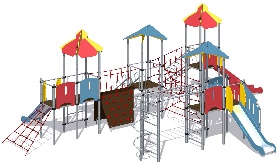 Конструктивно игровой комплекс должна быть выполнена в виде металлических стоек с присоединенными с помощью хомутов площадками и встраиваемым оборудованием: горки, лазы, ограждения, крыши. Металлические детали окрашены полимерной порошковой эмалью методом запекания. Порошковая эмаль имеет высокую стойкость к климатическим условиям и эстетичный внешний вид.Детали из фанеры окрашены краской «НОРДИКА» или эквивалент на основе акрилата и покрыты лаком «ТЕКНОКОАТ» или эквивалент. Покрытие создает сильную износостойкую поверхность. Выступающие крепежные элементы закрыты декоративными заглушками из полиэтилена.  Торцы труб закрыты пластиковыми заглушками.Все крепежные элементы должны быть оцинкованы.Монтаж производится путем бетонирования стоек, грунтозацепов или анкеров.Конструктивно игровой комплекс должна быть выполнена в виде металлических стоек с присоединенными с помощью хомутов площадками и встраиваемым оборудованием: горки, лазы, ограждения, крыши. Металлические детали окрашены полимерной порошковой эмалью методом запекания. Порошковая эмаль имеет высокую стойкость к климатическим условиям и эстетичный внешний вид.Детали из фанеры окрашены краской «НОРДИКА» или эквивалент на основе акрилата и покрыты лаком «ТЕКНОКОАТ» или эквивалент. Покрытие создает сильную износостойкую поверхность. Выступающие крепежные элементы закрыты декоративными заглушками из полиэтилена.  Торцы труб закрыты пластиковыми заглушками.Все крепежные элементы должны быть оцинкованы.Монтаж производится путем бетонирования стоек, грунтозацепов или анкеров.1Игровой комплексПримерный эскизВнешние размерыВнешние размеры1Игровой комплексПримерный эскизДлина, ±20 мм109501Игровой комплексПримерный эскизШирина, ±20 мм81001Игровой комплексПримерный эскизВысота, ±20 мм41201Игровой комплексПримерный эскизКомплектацияКомплектация1Игровой комплексПримерный эскизКрыша 1, шт.21Игровой комплексПримерный эскизКрыша 2, шт.21Игровой комплексПримерный эскизПлощадка 900, шт.61Игровой комплексПримерный эскизЛестница входная 950мм, шт.11Игровой комплексПримерный эскизГорка 950мм, шт.11Игровой комплексПримерный эскизГорка 1550мм, шт.11Игровой комплексПримерный эскизПанель (с матем. выражениями), шт.11Игровой комплексПримерный эскизЛаз круговой, шт.11Игровой комплексПримерный эскизЛаз-лестница, шт.51Игровой комплексПримерный эскизЛестница, шт.11Игровой комплексПримерный эскизЛаз канатный, шт.11Игровой комплексПримерный эскизЛаз канатный (1), шт.11Игровой комплексПримерный эскизЛаз канатный (2), шт.11Игровой комплексПримерный эскизОграждение 900 (1), шт.31Игровой комплексПримерный эскизОграждение 900 (3), шт.31Игровой комплексПримерный эскизОграждение 900 (4), шт.51Игровой комплексПримерный эскизПереход 1800, шт.11Игровой комплексПримерный эскизРукоход, шт.11Игровой комплексПримерный эскизЛаз винтовой, шт.11Игровой комплексПримерный эскизСтойка 2060 мм, шт.41Игровой комплексПримерный эскизСтойка 3260 мм, шт.161Игровой комплексПримерный эскизОбойма, шт.381Игровой комплексПримерный эскизГрунтозацеп, шт.61Игровой комплексПримерный эскизКрыша 1Крыша 11Игровой комплексПримерный эскизКрыша представляет собой двускатное сооружение, устанавливаемое на 4 стойки комплекса. Вилки, через которые связываются ребра, располагающиеся между собой под прямым углом, должны быть изготовлены из стального листа толщиной не менее 2мм. Ребра (2 шт.) должны изготавливаться из влагостойкой фанеры ФСФ толщиной не менее 15 мм. Скаты (2 шт.) должны изготавливаться из влагостойкой фанеры ФСФ толщиной не менее 9 мм. Скаты и ребра должны быть окрашены атмосферостойкой краской. Фанерные детали собираются между собой с помощью металлических кронштейнов, изготовленных из стального листа толщиной не менее 2,5мм. Габариты крыши в сборе – 1504х1406х524 мм.Крыша представляет собой двускатное сооружение, устанавливаемое на 4 стойки комплекса. Вилки, через которые связываются ребра, располагающиеся между собой под прямым углом, должны быть изготовлены из стального листа толщиной не менее 2мм. Ребра (2 шт.) должны изготавливаться из влагостойкой фанеры ФСФ толщиной не менее 15 мм. Скаты (2 шт.) должны изготавливаться из влагостойкой фанеры ФСФ толщиной не менее 9 мм. Скаты и ребра должны быть окрашены атмосферостойкой краской. Фанерные детали собираются между собой с помощью металлических кронштейнов, изготовленных из стального листа толщиной не менее 2,5мм. Габариты крыши в сборе – 1504х1406х524 мм.Крыша 2Крыша 2Крыша представляет собой четырехскатное сооружение, устанавливаемое на 4 стойки комплекса. Вилки, через которые связываются ребра (4 шт.), располагающиеся между собой под прямым углом, должны быть изготовлены из стального листа толщиной не менее 2мм. Ребра должны изготавливаться из влагостойкой фанеры ФСФ толщиной не менее 15 мм. Скаты (4 шт.) должны изготавливаться из влагостойкой фанеры ФСФ толщиной не менее 9 мм. Скаты и ребра должны быть окрашены атмосферостойкой краской. Фанерные детали собираются между собой с помощью металлических кронштейнов, изготовленных из стального листа толщиной не менее 2,5мм. Габариты крыши в сборе – 1570х1570х911 ммКрыша представляет собой четырехскатное сооружение, устанавливаемое на 4 стойки комплекса. Вилки, через которые связываются ребра (4 шт.), располагающиеся между собой под прямым углом, должны быть изготовлены из стального листа толщиной не менее 2мм. Ребра должны изготавливаться из влагостойкой фанеры ФСФ толщиной не менее 15 мм. Скаты (4 шт.) должны изготавливаться из влагостойкой фанеры ФСФ толщиной не менее 9 мм. Скаты и ребра должны быть окрашены атмосферостойкой краской. Фанерные детали собираются между собой с помощью металлических кронштейнов, изготовленных из стального листа толщиной не менее 2,5мм. Габариты крыши в сборе – 1570х1570х911 ммПлощадка 900ммПлощадка 900ммПлощадка должна состоять из каркаса, настила и крепежных элементов. Настил должен быть выполнен из фанеры ФОФ с высокой водо- и износостойкостью, с антискользящим покрытием толщиной не менее 15 мм. Настил представляет собой квадрат 900*900 мм(+-10мм) с вырезанными по углам сегментами. Настил должен крепиться к каркасу посредством не менее восьми болтовых соединений. Размеры площадки должны быть не более 900*900 ммПлощадка должна состоять из каркаса, настила и крепежных элементов. Настил должен быть выполнен из фанеры ФОФ с высокой водо- и износостойкостью, с антискользящим покрытием толщиной не менее 15 мм. Настил представляет собой квадрат 900*900 мм(+-10мм) с вырезанными по углам сегментами. Настил должен крепиться к каркасу посредством не менее восьми болтовых соединений. Размеры площадки должны быть не более 900*900 ммЛестница входная 1250 ммЛестница входная 1250 ммЛестница должна состоять из:- перила – 2 шт.- боковина – 2 шт.,- ступень – 5 шт.,- борт - 1 шт.Габариты лестницы должны быть 835*955*2010 мм (+-20мм). Перила лестницы должны быть изготовлены из металлической трубы размерами не менее 32*2 мм длиной не менее 1500 мм (в развернутом состоянии). К перилам при помощи резьбовых соединений должны крепиться боковины ромбовидной формы, изготовленные из влагостойкой фанеры толщиной не менее 18 мм. В боковинах должны быть расположены три декоративных овальных отверстия размерами не менее 60*380 мм. Габаритные размеры боковин не менее 915*1887 мм. Ступени размерами не более 150*610 мм должны быть изготовлены из фанеры ФОФ с высокой водо- и износостойкостью, с антискользящим покрытием толщиной не менее 18 мм. Ступени должны крепиться к металлическим кронштейнам посредством резьбовых соединений. Кронштейны должны быть изготовлены из металлического листа толщиной не менее 2 мм, длина кронштейнов не менее 610 мм, ширина и высота не менее 110 мм. Кронштейны должны крепиться к боковинам лестницы посредством резьбовых соединений. В целях безопасности, для исключения случаев застревания одежды и частей тела ребенка между площадкой и последней ступенью должен быть установлен вертикальный борт размерами не менее 65*610 мм, изготовленный из фанеры ФОФ с высокой водо- и износостойкостью, с антискользящим покрытием толщиной не менее 18 мм, закрывающий отверстие между ступенями.Лестница должна состоять из:- перила – 2 шт.- боковина – 2 шт.,- ступень – 5 шт.,- борт - 1 шт.Габариты лестницы должны быть 835*955*2010 мм (+-20мм). Перила лестницы должны быть изготовлены из металлической трубы размерами не менее 32*2 мм длиной не менее 1500 мм (в развернутом состоянии). К перилам при помощи резьбовых соединений должны крепиться боковины ромбовидной формы, изготовленные из влагостойкой фанеры толщиной не менее 18 мм. В боковинах должны быть расположены три декоративных овальных отверстия размерами не менее 60*380 мм. Габаритные размеры боковин не менее 915*1887 мм. Ступени размерами не более 150*610 мм должны быть изготовлены из фанеры ФОФ с высокой водо- и износостойкостью, с антискользящим покрытием толщиной не менее 18 мм. Ступени должны крепиться к металлическим кронштейнам посредством резьбовых соединений. Кронштейны должны быть изготовлены из металлического листа толщиной не менее 2 мм, длина кронштейнов не менее 610 мм, ширина и высота не менее 110 мм. Кронштейны должны крепиться к боковинам лестницы посредством резьбовых соединений. В целях безопасности, для исключения случаев застревания одежды и частей тела ребенка между площадкой и последней ступенью должен быть установлен вертикальный борт размерами не менее 65*610 мм, изготовленный из фанеры ФОФ с высокой водо- и износостойкостью, с антискользящим покрытием толщиной не менее 18 мм, закрывающий отверстие между ступенями.Горка 1550 ммГорка 1550 ммГорка предназначена для детей в возрасте от 6 до 12 лет.  Горка должна состоять из следующих элементов:- связь – 11 шт.;- скат – 1 шт.;- плинтус – 2 шт.;- борт – 2 шт.;- опора – 2 шт.  Скат горки должен быть изготовлен из единого листа нержавеющей стали толщиной одна целая пять десятых мм размерами не менее 495*3090 мм. В нижней части ската стальной лист должен быть подвернут с радиусом закругления не более 60 мм на глубину не менее 85 мм. На скате должны быть участки скольжения длиной не менее 2245 мм и торможения длиной не менее 430 мм, радиус гиба между которыми должен быть не менее r=450 мм. Угол наклона участка скольжения должен составлять тридцать семь градусов. Скат горки должен поддерживаться опорами, изготовленными из влагостойкой фанеры ФСФ толщиной не менее 9 мм. Дополнительно скат горки должен быть укреплен плинтусами, которые должны присоединяться к борту горки болтовыми соединениями. Плинтуса длиной не менее 2755 мм и высотой не менее 60 мм должны быть изготовлены из влагостойкой фанеры ФСФ толщиной не менее 9 мм. В секторе участка скольжения горки для создания дополнительной жесткости конструкции к бортам горки должны быть укреплены связи, изготовленные из металлического листа толщиной не менее 2,5 мм в виде скобы. Борта горки должны быть выполнены из влагостойкой фанеры ФСФ толщиной не менее 18 мм длиной 2965 мм и высотой не менее 225 мм. Борта горки должны возвышаться над уровнем ската не менее, чем на 120 мм. Габаритные размеры горки должны быть не менее 530*2515*1645 ммГорка предназначена для детей в возрасте от 6 до 12 лет.  Горка должна состоять из следующих элементов:- связь – 11 шт.;- скат – 1 шт.;- плинтус – 2 шт.;- борт – 2 шт.;- опора – 2 шт.  Скат горки должен быть изготовлен из единого листа нержавеющей стали толщиной одна целая пять десятых мм размерами не менее 495*3090 мм. В нижней части ската стальной лист должен быть подвернут с радиусом закругления не более 60 мм на глубину не менее 85 мм. На скате должны быть участки скольжения длиной не менее 2245 мм и торможения длиной не менее 430 мм, радиус гиба между которыми должен быть не менее r=450 мм. Угол наклона участка скольжения должен составлять тридцать семь градусов. Скат горки должен поддерживаться опорами, изготовленными из влагостойкой фанеры ФСФ толщиной не менее 9 мм. Дополнительно скат горки должен быть укреплен плинтусами, которые должны присоединяться к борту горки болтовыми соединениями. Плинтуса длиной не менее 2755 мм и высотой не менее 60 мм должны быть изготовлены из влагостойкой фанеры ФСФ толщиной не менее 9 мм. В секторе участка скольжения горки для создания дополнительной жесткости конструкции к бортам горки должны быть укреплены связи, изготовленные из металлического листа толщиной не менее 2,5 мм в виде скобы. Борта горки должны быть выполнены из влагостойкой фанеры ФСФ толщиной не менее 18 мм длиной 2965 мм и высотой не менее 225 мм. Борта горки должны возвышаться над уровнем ската не менее, чем на 120 мм. Габаритные размеры горки должны быть не менее 530*2515*1645 ммЛаз круговойЛаз круговойЛаз должен состоять из следующих  элементов:-  поручень лаза – 2 шт.;  - угольник лаза наклонного – 2 шт.;- дуга – 2 шт.- скоба лаза – 6 шт.Поручень лаза состоять  из  трубы длиной не менее 1700 мм, изготовленной из металлической трубы  размерами не менее 40*3 мм. К трубе должны быть приварены шесть поручней, изготовленных из металлической трубы размерами не менее 20*2,8 мм длиной 926 мм, которая должна быть согнута в виде буквы «П» с радиусами гиба не более  r=50 мм. Прямой горизонтальный отрезок поручня должен составлять не менее 173 мм, два вертикальных отрезка поручней должны быть не более 277 мм в длину, расстояние между осями двух вертикальных отрезков поручня должно быть не менее 300мм. Поручни должны быть приварены к трубе вертикально на высоте не более 64 мм от торца поручней, расстояние  между осями соседних поручней должно быть не более 300 мм.На расстоянии не более 20 мм от торцов поручней должны быть предусмотрены сквозные отверстия, в которые должны устанавливаться нижние скобы лаза.Скобы лаза должны быть изготовлены из  металлической трубы  размерами не менее 20*2,8 мм длиной 1182 мм, которая должна быть согнута в виде буквы «П» с радиусами гиба не более r=50 мм. Прямой горизонтальный отрезок скобы должен составлять не менее 428 мм, два вертикальных отрезка поручней должны быть не более 277 мм в длину, расстояние между осями двух вертикальных отрезков поручня должно быть не менее 555 мм. Оба конца  скобы на расстоянии 50 мм от  торцов должны быть обжаты до диаметра не более 20,5 мм.Скобы должны устанавливаться  в поручни двух соседних поручней лазов и закрепляться посредством резьбовых соединений. Для присоединения к каркасу площадки в  обе трубы лаза с одной стороны устанавливаются и закрепляются посредством резьбовых соединений нижние части двух дуг, изготовленные из   металлической трубы  размерами не менее 40*3 мм.  Нижние части этих дуг на расстоянии 80 мм от  торцов должны быть обжаты до диаметра не более 40 мм.Дуги должны быть изогнуты под углом 55 градусов. Верхние части дуг должны быть присоединены к каркасу площадки посредством резьбовых соединений.Для присоединения к грунтозацепам в  обе трубы лаза с нижней стороны устанавливаются и закрепляются посредством резьбовых соединений угольники лаза, изготовленные из   металлической трубы  размерами не менее 40*3 мм.  Верхние части угольников на расстоянии 80 мм от  торцов должны быть обжаты до диаметра не более 40 мм.Нижние части угольников устанавливаются в грунтозацепы  и закрепляются посредством резьбовых соединенийЛаз должен состоять из следующих  элементов:-  поручень лаза – 2 шт.;  - угольник лаза наклонного – 2 шт.;- дуга – 2 шт.- скоба лаза – 6 шт.Поручень лаза состоять  из  трубы длиной не менее 1700 мм, изготовленной из металлической трубы  размерами не менее 40*3 мм. К трубе должны быть приварены шесть поручней, изготовленных из металлической трубы размерами не менее 20*2,8 мм длиной 926 мм, которая должна быть согнута в виде буквы «П» с радиусами гиба не более  r=50 мм. Прямой горизонтальный отрезок поручня должен составлять не менее 173 мм, два вертикальных отрезка поручней должны быть не более 277 мм в длину, расстояние между осями двух вертикальных отрезков поручня должно быть не менее 300мм. Поручни должны быть приварены к трубе вертикально на высоте не более 64 мм от торца поручней, расстояние  между осями соседних поручней должно быть не более 300 мм.На расстоянии не более 20 мм от торцов поручней должны быть предусмотрены сквозные отверстия, в которые должны устанавливаться нижние скобы лаза.Скобы лаза должны быть изготовлены из  металлической трубы  размерами не менее 20*2,8 мм длиной 1182 мм, которая должна быть согнута в виде буквы «П» с радиусами гиба не более r=50 мм. Прямой горизонтальный отрезок скобы должен составлять не менее 428 мм, два вертикальных отрезка поручней должны быть не более 277 мм в длину, расстояние между осями двух вертикальных отрезков поручня должно быть не менее 555 мм. Оба конца  скобы на расстоянии 50 мм от  торцов должны быть обжаты до диаметра не более 20,5 мм.Скобы должны устанавливаться  в поручни двух соседних поручней лазов и закрепляться посредством резьбовых соединений. Для присоединения к каркасу площадки в  обе трубы лаза с одной стороны устанавливаются и закрепляются посредством резьбовых соединений нижние части двух дуг, изготовленные из   металлической трубы  размерами не менее 40*3 мм.  Нижние части этих дуг на расстоянии 80 мм от  торцов должны быть обжаты до диаметра не более 40 мм.Дуги должны быть изогнуты под углом 55 градусов. Верхние части дуг должны быть присоединены к каркасу площадки посредством резьбовых соединений.Для присоединения к грунтозацепам в  обе трубы лаза с нижней стороны устанавливаются и закрепляются посредством резьбовых соединений угольники лаза, изготовленные из   металлической трубы  размерами не менее 40*3 мм.  Верхние части угольников на расстоянии 80 мм от  торцов должны быть обжаты до диаметра не более 40 мм.Нижние части угольников устанавливаются в грунтозацепы  и закрепляются посредством резьбовых соединенийРукоход прямойРукоход прямойРукоход должен состоять из каркаса и двух отводов.Каркас рукохода должен состоять из:- балка – 2 шт.;- скоба – 2 шт.;- поперечина -  3 шт.Боковые балки должны быть длиной не более 1167 мм, изготовлены из металлической трубы размерами не менее 25*2,8 мм. Торцы балок должны быть поджаты до половины диаметра на расстоянии не более 25 от торцов и приварены по периметру прилегания к двум скобам.Поперечины длиной не более 597 мм должны быть изготовлены из металлической трубы размерами не менее 20*2,8 мм. Торцы поперечин должны быть поджаты до половины диаметра на расстоянии не более 25 от торцов и приварены по периметру прилегания к двум балкам перпендикулярно им на расстоянии не более 300 мм между осями поперечин.Скобы должны представлять собой изогнутую в виде буквы «П» металлическую трубу размерами не менее 25*2,8 мм длиной не менее 1305 мм, длина центральной части должна составлять не менее 934 мм, длина боковых частей не менее 257 мм, расстояние между осями боковых частей должно составлять 900 мм, радиус гиба должен составлять не более 75 мм, угол гиба  - 90 градусов.На обоих концах боковых частей скобы на расстоянии не более 13 мм от торцов должны быть расположены по одному сквозному отверстию диаметром 11 мм для последующей установки посредством резьбового соединения отвода. Габаритные размеры рукохода 934*1680 мм. Присоединяется к стойкам при помощи отводов и болтовых соединенийРукоход должен состоять из каркаса и двух отводов.Каркас рукохода должен состоять из:- балка – 2 шт.;- скоба – 2 шт.;- поперечина -  3 шт.Боковые балки должны быть длиной не более 1167 мм, изготовлены из металлической трубы размерами не менее 25*2,8 мм. Торцы балок должны быть поджаты до половины диаметра на расстоянии не более 25 от торцов и приварены по периметру прилегания к двум скобам.Поперечины длиной не более 597 мм должны быть изготовлены из металлической трубы размерами не менее 20*2,8 мм. Торцы поперечин должны быть поджаты до половины диаметра на расстоянии не более 25 от торцов и приварены по периметру прилегания к двум балкам перпендикулярно им на расстоянии не более 300 мм между осями поперечин.Скобы должны представлять собой изогнутую в виде буквы «П» металлическую трубу размерами не менее 25*2,8 мм длиной не менее 1305 мм, длина центральной части должна составлять не менее 934 мм, длина боковых частей не менее 257 мм, расстояние между осями боковых частей должно составлять 900 мм, радиус гиба должен составлять не более 75 мм, угол гиба  - 90 градусов.На обоих концах боковых частей скобы на расстоянии не более 13 мм от торцов должны быть расположены по одному сквозному отверстию диаметром 11 мм для последующей установки посредством резьбового соединения отвода. Габаритные размеры рукохода 934*1680 мм. Присоединяется к стойкам при помощи отводов и болтовых соединенийГорка 1250 ммГорка 1250 ммГорка должна состоять из следующих элементов:- связь – 10 шт.;- скат – 1 шт.;- плинтус – 2 шт.;- борт – 2 шт.;- опора – 2 шт.  Скат горки должен быть изготовлен из единого листа нержавеющей стали толщиной одна целая пять десятых мм размерами не менее 2440*495 мм.  На горке должны быть участки скольжения длиной не менее 1595 мм и торможения длиной не менее 530 мм, радиус гиба между которыми должен быть не менее r=450 мм.  В нижней части после участка торможения скат должен быть подвернут с радиусом закругления не более 60 мм. Скат горки должен поддерживаться опорами, изготовленными из влагостойкой фанеры ФСФ толщиной не менее 9 мм. Дополнительно скат горки должен быть укреплен плинтусами, которые должны присоединяться к борту горки болтовыми соединениями. Плинтуса должны быть изготовлены из влагостойкой фанеры ФСФ толщиной не менее 9 мм высотой не менее 60 мм. В секторе участка скольжения горки для создания дополнительной жесткости конструкции к бортам горки должны быть укреплены связи, изготовленные из металлического листа толщиной не менее 2,5 мм в виде скобы. Борта горки должны быть выполнены из влагостойкой фанеры ФСФ толщиной не менее 18 мм длиной 2345 мм и высотой не менее 225 мм. Борта горки должны возвышаться над уровнем ската не менее, чем на 120 мм. Габаритные размеры горки должны быть не менее 530*1965*1345 ммГорка должна состоять из следующих элементов:- связь – 10 шт.;- скат – 1 шт.;- плинтус – 2 шт.;- борт – 2 шт.;- опора – 2 шт.  Скат горки должен быть изготовлен из единого листа нержавеющей стали толщиной одна целая пять десятых мм размерами не менее 2440*495 мм.  На горке должны быть участки скольжения длиной не менее 1595 мм и торможения длиной не менее 530 мм, радиус гиба между которыми должен быть не менее r=450 мм.  В нижней части после участка торможения скат должен быть подвернут с радиусом закругления не более 60 мм. Скат горки должен поддерживаться опорами, изготовленными из влагостойкой фанеры ФСФ толщиной не менее 9 мм. Дополнительно скат горки должен быть укреплен плинтусами, которые должны присоединяться к борту горки болтовыми соединениями. Плинтуса должны быть изготовлены из влагостойкой фанеры ФСФ толщиной не менее 9 мм высотой не менее 60 мм. В секторе участка скольжения горки для создания дополнительной жесткости конструкции к бортам горки должны быть укреплены связи, изготовленные из металлического листа толщиной не менее 2,5 мм в виде скобы. Борта горки должны быть выполнены из влагостойкой фанеры ФСФ толщиной не менее 18 мм длиной 2345 мм и высотой не менее 225 мм. Борта горки должны возвышаться над уровнем ската не менее, чем на 120 мм. Габаритные размеры горки должны быть не менее 530*1965*1345 ммЛаз-лестницаЛаз-лестницаЛаз - лестница должен представлять собой прямоугольную металлическую конструкцию, состоящую из двух частей, которые должна соединять горизонтальная балка длиной не менее 700 мм, изготовленная из профильной металлической трубы размером не менее 50*25*2 мм. Верхняя часть должна состоять из верхней горизонтальной поперечины и двух вертикальных балок. Вертикальные балки длиной не менее 710 мм должны быть изготовлены из металлической трубы размерами не менее 25*2,8мм, торцы балок должны быть поджаты до половины диаметра на расстоянии 25 мм от конца балки. Верхние части балок должны быть приварены по периметру прилегания к горизонтальной поперечине. Расстояние между осями вертикальных балок должно быть  не более 630 мм. Нижние части балок должны быть приварены к горизонтальной балке.  Нижняя часть лаза-лестницы должна состоять из нижней горизонтальной поперечины, двух вертикальных балок и двух ступеней. Верхняя и нижняя горизонтальные поперечины лаза-лестницы длиной не менее 780 мм должны быть изготовлены из металлической трубы размерами не менее 25*2,8мм. Вертикальные балки длиной не менее 860 мм должны быть изготовлены из металлической трубы размерами не менее 25*2,8мм, торцы балок должны быть поджаты до половины диаметра на расстоянии 25 мм от конца балки. Верхние торцы балок должны быть приварены по периметру прилегания к горизонтальной балке. Нижние части балок должны быть приварены к горизонтальной поперечине.   Расстояние между осями вертикальных балок должно быть  не более 630 мм. Ступени длиной не менее 595 мм должны быть изготовлены из металлической трубы размерами не менее 25*2,8мм. Оба торца ступеней должны быть поджаты до половины диаметра и приварены по периметру прилегания между балками на расстоянии не более 300 мм между осями ступенейЛаз - лестница должен представлять собой прямоугольную металлическую конструкцию, состоящую из двух частей, которые должна соединять горизонтальная балка длиной не менее 700 мм, изготовленная из профильной металлической трубы размером не менее 50*25*2 мм. Верхняя часть должна состоять из верхней горизонтальной поперечины и двух вертикальных балок. Вертикальные балки длиной не менее 710 мм должны быть изготовлены из металлической трубы размерами не менее 25*2,8мм, торцы балок должны быть поджаты до половины диаметра на расстоянии 25 мм от конца балки. Верхние части балок должны быть приварены по периметру прилегания к горизонтальной поперечине. Расстояние между осями вертикальных балок должно быть  не более 630 мм. Нижние части балок должны быть приварены к горизонтальной балке.  Нижняя часть лаза-лестницы должна состоять из нижней горизонтальной поперечины, двух вертикальных балок и двух ступеней. Верхняя и нижняя горизонтальные поперечины лаза-лестницы длиной не менее 780 мм должны быть изготовлены из металлической трубы размерами не менее 25*2,8мм. Вертикальные балки длиной не менее 860 мм должны быть изготовлены из металлической трубы размерами не менее 25*2,8мм, торцы балок должны быть поджаты до половины диаметра на расстоянии 25 мм от конца балки. Верхние торцы балок должны быть приварены по периметру прилегания к горизонтальной балке. Нижние части балок должны быть приварены к горизонтальной поперечине.   Расстояние между осями вертикальных балок должно быть  не более 630 мм. Ступени длиной не менее 595 мм должны быть изготовлены из металлической трубы размерами не менее 25*2,8мм. Оба торца ступеней должны быть поджаты до половины диаметра и приварены по периметру прилегания между балками на расстоянии не более 300 мм между осями ступенейЛестницаЛестницаЛестница должна состоять из двух стальных вертикальных стоек длиной не менее 2660мм, не более 2665 мм, изготовленных из металлической трубы диаметром не менее 76 мм с толщиной стенки не менее 2 мм. Стойки должны быть соединены между собой шестью перекладинами, изготовленными из металлической трубы диаметром не менее 26,8 мм. Оба конца перекладин должны быть поджаты до половины диаметра и приварены по периметру прилегания между стоек. Расстояние между осями перекладин должно быть не более 300 мм. Расстояние от торца стоек до оси нижней перекладины должно быть 850 мм. Расстояние между вертикальными стойками должно быть не более 824 мм.Верхние торцы стоек должны быть закрыты пластиковыми заглушками. На нижних концах стоек должны быть установлены крышки из оцинкованной сталиЛестница должна состоять из двух стальных вертикальных стоек длиной не менее 2660мм, не более 2665 мм, изготовленных из металлической трубы диаметром не менее 76 мм с толщиной стенки не менее 2 мм. Стойки должны быть соединены между собой шестью перекладинами, изготовленными из металлической трубы диаметром не менее 26,8 мм. Оба конца перекладин должны быть поджаты до половины диаметра и приварены по периметру прилегания между стоек. Расстояние между осями перекладин должно быть не более 300 мм. Расстояние от торца стоек до оси нижней перекладины должно быть 850 мм. Расстояние между вертикальными стойками должно быть не более 824 мм.Верхние торцы стоек должны быть закрыты пластиковыми заглушками. На нижних концах стоек должны быть установлены крышки из оцинкованной сталиЛаз винтовойЛаз винтовойЛаз должен состоять из следующих элементов:- стойка  – 1 шт.;- скоба  – 1 шт.;- винт – 1 шт.;- балка – 1 шт.Габаритные размеры лаза должны быть не менее 910*935*1960 (от уровня земли в установленном виде) мм.Центральная стойка лаза длиной не менее 2380 мм, не более 2400 мм должна быть изготовлена из металлической трубы размерами не менее 33,5*2,8 мм. Верхняя часть стойки на высоте 25 мм должна быть поджата до половины диаметра и приварена по периметру прилегания к скобе посередине. Скоба представляет собой изогнутую трубу длиной не менее 1980 мм, изготовленную из металлической трубы размерами не менее 33,5*2,8 мм.  Длина центральной части скобы должна составлять не менее 933 мм, длина боковых частей не менее 608 мм, длина между осями боковых частей должна составлять 900 мм, радиус гиба должен составлять не более 100 мм.  На обоих концах боковых частей скобы на расстоянии не более 13 мм от торцов должны быть расположены по одному сквозному отверстию  диаметром 11 мм для последующей установки посредством резьбового соединения отвода, изготовленного из металлического листа толщиной не менее 2,5 мм,  с помощью которого происходит  фиксация  лаза к стойке комплекса; отвод в виде двух стальных полуобойм, стягивается между собой болтами на необходимой высоте, чему способствуют канавки на стойке, расположенные через определенные промежутки.Винт должен быть изготовлен из металлической трубы размерами не менее 33,5*2,8 мм, диаметр винтовой окружности должен быть не более 600 мм по осям, не менее 590 мм, высота витка винта должна быть не более 600 мм, не менее 590 мм. Верхняя часть винта должна быть поджата до половины диаметра и приварена по периметру прилегания к скобе посередине в месте приваривания центральной стойкиЛаз должен состоять из следующих элементов:- стойка  – 1 шт.;- скоба  – 1 шт.;- винт – 1 шт.;- балка – 1 шт.Габаритные размеры лаза должны быть не менее 910*935*1960 (от уровня земли в установленном виде) мм.Центральная стойка лаза длиной не менее 2380 мм, не более 2400 мм должна быть изготовлена из металлической трубы размерами не менее 33,5*2,8 мм. Верхняя часть стойки на высоте 25 мм должна быть поджата до половины диаметра и приварена по периметру прилегания к скобе посередине. Скоба представляет собой изогнутую трубу длиной не менее 1980 мм, изготовленную из металлической трубы размерами не менее 33,5*2,8 мм.  Длина центральной части скобы должна составлять не менее 933 мм, длина боковых частей не менее 608 мм, длина между осями боковых частей должна составлять 900 мм, радиус гиба должен составлять не более 100 мм.  На обоих концах боковых частей скобы на расстоянии не более 13 мм от торцов должны быть расположены по одному сквозному отверстию  диаметром 11 мм для последующей установки посредством резьбового соединения отвода, изготовленного из металлического листа толщиной не менее 2,5 мм,  с помощью которого происходит  фиксация  лаза к стойке комплекса; отвод в виде двух стальных полуобойм, стягивается между собой болтами на необходимой высоте, чему способствуют канавки на стойке, расположенные через определенные промежутки.Винт должен быть изготовлен из металлической трубы размерами не менее 33,5*2,8 мм, диаметр винтовой окружности должен быть не более 600 мм по осям, не менее 590 мм, высота витка винта должна быть не более 600 мм, не менее 590 мм. Верхняя часть винта должна быть поджата до половины диаметра и приварена по периметру прилегания к скобе посередине в месте приваривания центральной стойкиЛаз кольцевойЛаз кольцевойЛаз должен состоять из следующих  элементов:- кольцо – 8 шт.; - перемычка – 1 шт.;- перекладина – 2 шт.;- пластина – 1 шт.Кольца лаза должны быть изготовлены из металлической трубы   размерами не менее 20*2,8 мм диаметром не менее 625 мм. Кольца должны быть приварены  в верхних точках по периметру прилегания к перемычке  на расстоянии не более 280 мм,  не менее 275 мм между осями колец. Перемычка должна быть длиной не менее 1990 мм, изготовлена из металлической трубы размером не менее 15*2,8 мм. В нижней части лаза конструкция из колец должна быть приварена к двум перекладинам, представляющим собой гнутую трубу размерами не менее 40*3,5 мм, радиус гиба между прямыми частями перекладин должен составлять не менее 120 градусов. При этом расстояние между верхним торцом перекладин и осью первого кольца должно быть не более 180 мм, не менее 175 мм. Нижние вертикальные части перекладин должны вставляться в грунтозацепы и закрепляться посредством резьбовых соединений  на высоте не более 60 мм, не менее 55 мм от уровня площадки. Расстояние между нижним кольцом и уровнем площадки должно составлять не более 365 мм, не менее 360 мм. К верхним торцам перекладин по всему периметру прилегания должна быть приварена металлическая пластина размером не менее 65*690 мм, изготовленная из металлического листа толщиной не менее 4 мм. Пластина лаза кольцевого посредством резьбовых соединений должна присоединяться к каркасу площадки. Лаз должен состоять из следующих  элементов:- кольцо – 8 шт.; - перемычка – 1 шт.;- перекладина – 2 шт.;- пластина – 1 шт.Кольца лаза должны быть изготовлены из металлической трубы   размерами не менее 20*2,8 мм диаметром не менее 625 мм. Кольца должны быть приварены  в верхних точках по периметру прилегания к перемычке  на расстоянии не более 280 мм,  не менее 275 мм между осями колец. Перемычка должна быть длиной не менее 1990 мм, изготовлена из металлической трубы размером не менее 15*2,8 мм. В нижней части лаза конструкция из колец должна быть приварена к двум перекладинам, представляющим собой гнутую трубу размерами не менее 40*3,5 мм, радиус гиба между прямыми частями перекладин должен составлять не менее 120 градусов. При этом расстояние между верхним торцом перекладин и осью первого кольца должно быть не более 180 мм, не менее 175 мм. Нижние вертикальные части перекладин должны вставляться в грунтозацепы и закрепляться посредством резьбовых соединений  на высоте не более 60 мм, не менее 55 мм от уровня площадки. Расстояние между нижним кольцом и уровнем площадки должно составлять не более 365 мм, не менее 360 мм. К верхним торцам перекладин по всему периметру прилегания должна быть приварена металлическая пластина размером не менее 65*690 мм, изготовленная из металлического листа толщиной не менее 4 мм. Пластина лаза кольцевого посредством резьбовых соединений должна присоединяться к каркасу площадкиЛаз должен состоять из следующих  элементов:- кольцо – 8 шт.; - перемычка – 1 шт.;- перекладина – 2 шт.;- пластина – 1 шт.Кольца лаза должны быть изготовлены из металлической трубы   размерами не менее 20*2,8 мм диаметром не менее 625 мм. Кольца должны быть приварены  в верхних точках по периметру прилегания к перемычке  на расстоянии не более 280 мм,  не менее 275 мм между осями колец. Перемычка должна быть длиной не менее 1990 мм, изготовлена из металлической трубы размером не менее 15*2,8 мм. В нижней части лаза конструкция из колец должна быть приварена к двум перекладинам, представляющим собой гнутую трубу размерами не менее 40*3,5 мм, радиус гиба между прямыми частями перекладин должен составлять не менее 120 градусов. При этом расстояние между верхним торцом перекладин и осью первого кольца должно быть не более 180 мм, не менее 175 мм. Нижние вертикальные части перекладин должны вставляться в грунтозацепы и закрепляться посредством резьбовых соединений  на высоте не более 60 мм, не менее 55 мм от уровня площадки. Расстояние между нижним кольцом и уровнем площадки должно составлять не более 365 мм, не менее 360 мм. К верхним торцам перекладин по всему периметру прилегания должна быть приварена металлическая пластина размером не менее 65*690 мм, изготовленная из металлического листа толщиной не менее 4 мм. Пластина лаза кольцевого посредством резьбовых соединений должна присоединяться к каркасу площадки. Лаз должен состоять из следующих  элементов:- кольцо – 8 шт.; - перемычка – 1 шт.;- перекладина – 2 шт.;- пластина – 1 шт.Кольца лаза должны быть изготовлены из металлической трубы   размерами не менее 20*2,8 мм диаметром не менее 625 мм. Кольца должны быть приварены  в верхних точках по периметру прилегания к перемычке  на расстоянии не более 280 мм,  не менее 275 мм между осями колец. Перемычка должна быть длиной не менее 1990 мм, изготовлена из металлической трубы размером не менее 15*2,8 мм. В нижней части лаза конструкция из колец должна быть приварена к двум перекладинам, представляющим собой гнутую трубу размерами не менее 40*3,5 мм, радиус гиба между прямыми частями перекладин должен составлять не менее 120 градусов. При этом расстояние между верхним торцом перекладин и осью первого кольца должно быть не более 180 мм, не менее 175 мм. Нижние вертикальные части перекладин должны вставляться в грунтозацепы и закрепляться посредством резьбовых соединений  на высоте не более 60 мм, не менее 55 мм от уровня площадки. Расстояние между нижним кольцом и уровнем площадки должно составлять не более 365 мм, не менее 360 мм. К верхним торцам перекладин по всему периметру прилегания должна быть приварена металлическая пластина размером не менее 65*690 мм, изготовленная из металлического листа толщиной не менее 4 мм. Пластина лаза кольцевого посредством резьбовых соединений должна присоединяться к каркасу площадкиСтойкиСтойкиСтойка комплекса должна быть изготовлена из стальной трубы диаметром не менее 76 мм с толщиной стенки не менее 2 мм,  с кольцевыми канавками через каждые 150мм, для точной установки элементов комплекса по высоте. Канавки должны наносится методом холодного деформирования накатными роликами. Используются для фиксации обойм в виде двух стальных полухомутов, облитых пластиком, которые стягиваются между собой болтами. При помощи таких обойм к стойкам присоединяются площадки и все встраиваемое оборудование комплексаСтойка комплекса должна быть изготовлена из стальной трубы диаметром не менее 76 мм с толщиной стенки не менее 2 мм,  с кольцевыми канавками через каждые 150мм, для точной установки элементов комплекса по высоте. Канавки должны наносится методом холодного деформирования накатными роликами. Используются для фиксации обойм в виде двух стальных полухомутов, облитых пластиком, которые стягиваются между собой болтами. При помощи таких обойм к стойкам присоединяются площадки и все встраиваемое оборудование комплексаЛаз канатныйЛаз канатныйЛаз должен предоставлять собой канатную сетку в виде трапеции, по которой возможен подъем на одну из площадок комплекса с нулевого уровня игрового комплекса. Размеры – 1800х810х1700мм. Канатная сетка должна быть изготовлена из крученого армированного полипропиленового атмосферостойкого каната (Ø16мм).Нижняя часть сетки бетонируется; верхняя – закрепляется на площадке с помощью резьбовых соединений.Лаз должен предоставлять собой канатную сетку в виде трапеции, по которой возможен подъем на одну из площадок комплекса с нулевого уровня игрового комплекса. Размеры – 1800х810х1700мм. Канатная сетка должна быть изготовлена из крученого армированного полипропиленового атмосферостойкого каната (Ø16мм).Нижняя часть сетки бетонируется; верхняя – закрепляется на площадке с помощью резьбовых соединений.Лаз канатный (1)Лаз канатный (1)Лаз должен предоставлять собой канатную сетку «Паутина» 2700х1800мм, устанавливаемую между платформами игрового комплекса и позволяющую подниматься по ней с нулевого уровня игрового комплекса на площадки и перелазить с одной площадки на противоположную.  Канатная сетка устанавливается с помощью резьбовых соединений на обоймах, смонтированных на стойках (Ø76мм).  Канатная сетка должна быть изготовлена из крученого армированного полипропиленового атмосферостойкого каната (Ø16мм)Лаз должен предоставлять собой канатную сетку «Паутина» 2700х1800мм, устанавливаемую между платформами игрового комплекса и позволяющую подниматься по ней с нулевого уровня игрового комплекса на площадки и перелазить с одной площадки на противоположную.  Канатная сетка устанавливается с помощью резьбовых соединений на обоймах, смонтированных на стойках (Ø76мм).  Канатная сетка должна быть изготовлена из крученого армированного полипропиленового атмосферостойкого каната (Ø16мм)Лаз канатный (2)Лаз канатный (2)Лаз должен предоставлять собой канатную сетку в виде трапеции, которая натягивается между стойками (диаметр 76мм) комплекса. Сетка через отводы закрепляется на шести обоймах на стойках комплекса. Размеры – 1956х1800х1200мм. Цвет, коушей, сборных соединений черныйЛаз должен предоставлять собой канатную сетку в виде трапеции, которая натягивается между стойками (диаметр 76мм) комплекса. Сетка через отводы закрепляется на шести обоймах на стойках комплекса. Размеры – 1956х1800х1200мм. Цвет, коушей, сборных соединений черныйПанель (с математическими выражениями)Панель (с математическими выражениями)Панель должна состоять из листа окрашенной фанеры с отверстиями и нанесенными математическими символами; девяти вращающихся окрашенных фанерных диска, с нанесенными на них цифрами; комплекта крепежных элементовПанель должна состоять из листа окрашенной фанеры с отверстиями и нанесенными математическими символами; девяти вращающихся окрашенных фанерных диска, с нанесенными на них цифрами; комплекта крепежных элементовПереход 1800, шт.Переход 1800, шт.Переход состоит из каркаса, настила и четырех обойм. Настил должен быть выполнен из фанеры ФОФ с высокой водо- и износостойкостью, с антискользящим покрытием толщиной не менее 15 мм.  Настил должен представлять собой прямоугольник размерами 900*1800 мм с вырезами по углам в форме сегментов.  Каркас должен иметь форму прямоугольника, габаритные размеры 1800*900мм. Настил должен крепиться к каркасу посредством не менее десяти болтовых соединенийПереход состоит из каркаса, настила и четырех обойм. Настил должен быть выполнен из фанеры ФОФ с высокой водо- и износостойкостью, с антискользящим покрытием толщиной не менее 15 мм.  Настил должен представлять собой прямоугольник размерами 900*1800 мм с вырезами по углам в форме сегментов.  Каркас должен иметь форму прямоугольника, габаритные размеры 1800*900мм. Настил должен крепиться к каркасу посредством не менее десяти болтовых соединенийОграждение 900 (1)Ограждение 900 (1)Ограждение устанавливается для безопасного входа на площадку со стороны  рукохода-змейки  и представляет собой поперечину длиной 780+-1мм, изготовленную из металлической трубы диаметром не менее 33,5 мм толщиной не менее 2,8 мм.  С обеих сторон поперечины на расстоянии не более 13 мм от торцов должны быть расположены два сквозных отверстия  диаметром 11 мм для последующего крепления  посредством резьбового соединения отвода, изготовленного из металлического листа толщиной не менее 2,5 мм,  с помощью которого происходит  фиксация  ограждения к стойке комплекса.  отвод в виде двух стальных полуобойм, стягивается между собой болтами на необходимой высоте, чему способствуют канавки на стойке, расположенные через определенные промежутки.Две стойки 753+-1 мм должны быть  изготовлены из металлической трубы диаметром не менее 21,3 мм. Верхние и нижние части стоек должны быть поджаты до половины диаметра. Верхние части стоек должны быть приварены по периметру прилегания к поперечине. Нижние части стоек должны быть присоединены к каркасу площадки посредством резьбовых соединений. Расстояние между осями стоек должно составлять не менее 630+-10ммОграждение устанавливается для безопасного входа на площадку со стороны  рукохода-змейки  и представляет собой поперечину длиной 780+-1мм, изготовленную из металлической трубы диаметром не менее 33,5 мм толщиной не менее 2,8 мм.  С обеих сторон поперечины на расстоянии не более 13 мм от торцов должны быть расположены два сквозных отверстия  диаметром 11 мм для последующего крепления  посредством резьбового соединения отвода, изготовленного из металлического листа толщиной не менее 2,5 мм,  с помощью которого происходит  фиксация  ограждения к стойке комплекса.  отвод в виде двух стальных полуобойм, стягивается между собой болтами на необходимой высоте, чему способствуют канавки на стойке, расположенные через определенные промежутки.Две стойки 753+-1 мм должны быть  изготовлены из металлической трубы диаметром не менее 21,3 мм. Верхние и нижние части стоек должны быть поджаты до половины диаметра. Верхние части стоек должны быть приварены по периметру прилегания к поперечине. Нижние части стоек должны быть присоединены к каркасу площадки посредством резьбовых соединений. Расстояние между осями стоек должно составлять не менее 630+-10ммОграждение 900мм (3)Ограждение 900мм (3)Ограждение предназначено для безопасного попадания детей на горку. Ограждение должно состоять из защитного горизонтального ограничителя и защитных боковых вертикальных «щечек».Каркас ограждения должен состоять из поперечины (защитного ограничителя) длиной не менее 780 мм, изготовленной из металлической трубы размерами не менее 25*2,8 мм. С обеих сторон поперечины на расстоянии не более 13 мм от торцов должны быть расположены два сквозных отверстия диаметром 11 мм для последующего крепления посредством резьбового соединения отвода, изготовленного из металлического листа толщиной не менее 2,5 мм, с помощью которого происходит фиксация ограждения к стойке комплекса.  отвод в виде двух стальных полуобойм, стягивается между собой болтами на необходимой высоте, чему способствуют канавки на стойке, расположенные через определенные промежутки. В нижней части поперечины должны быть приварены по периметру прилегания две планки длиной не менее 55 мм для последующего крепления «щечек» ограждения.Ограждение (защитные «щечки») должно быть изготовлено из водостойкой фанеры ФСФ толщиной не менее 15 мм. Между поперечиной и каркасом площадки посредством резьбовых соединений с обеих сторон площадки должны быть установлены вставки, к которым посредством угловых кронштейнов крепятся ограждения. Нижний край ограждения должен быть выполнен скошенным в соответствии с углом наклона горки и должен крепиться к бортовой конструкции горки.Габаритные размеры фанерного ограждения должны быть не менее 335*948 ммОграждение предназначено для безопасного попадания детей на горку. Ограждение должно состоять из защитного горизонтального ограничителя и защитных боковых вертикальных «щечек».Каркас ограждения должен состоять из поперечины (защитного ограничителя) длиной не менее 780 мм, изготовленной из металлической трубы размерами не менее 25*2,8 мм. С обеих сторон поперечины на расстоянии не более 13 мм от торцов должны быть расположены два сквозных отверстия диаметром 11 мм для последующего крепления посредством резьбового соединения отвода, изготовленного из металлического листа толщиной не менее 2,5 мм, с помощью которого происходит фиксация ограждения к стойке комплекса.  отвод в виде двух стальных полуобойм, стягивается между собой болтами на необходимой высоте, чему способствуют канавки на стойке, расположенные через определенные промежутки. В нижней части поперечины должны быть приварены по периметру прилегания две планки длиной не менее 55 мм для последующего крепления «щечек» ограждения.Ограждение (защитные «щечки») должно быть изготовлено из водостойкой фанеры ФСФ толщиной не менее 15 мм. Между поперечиной и каркасом площадки посредством резьбовых соединений с обеих сторон площадки должны быть установлены вставки, к которым посредством угловых кронштейнов крепятся ограждения. Нижний край ограждения должен быть выполнен скошенным в соответствии с углом наклона горки и должен крепиться к бортовой конструкции горки.Габаритные размеры фанерного ограждения должны быть не менее 335*948 ммОграждение 900 (4)Ограждение 900 (4)Ограждение устанавливается для безопасного нахождения детей на площадке и должно состоять из:•	Двух кронштейнов•	Двух отводов•	Боковины (фанерной)Кронштейн должен представлять собой гнутую из стального листа толщиной 2,5мм деталь, позволяющую соединить цилиндрическую часть отвода с плоскостью фанеры.Боковина должна представлять собой панель из влагостойкой фанеры ФСФ толщиной 15мм (893х708мм), окрашенную влагостойкими краской и лаком. На поверхность панели наносится тематическое декоративное покрытие.отвода, изготовлен из металлического листа толщиной не менее 2,5 мм, с помощью которого происходит фиксация ограждения к стойке комплекса; через обоймы в виде двух стальных олуобойм облитых пластиком, стягивающихся между собой болтами на необходимой высоте, чему способствуют канавки на стойке, расположенные через определенные промежуткиОграждение устанавливается для безопасного нахождения детей на площадке и должно состоять из:•	Двух кронштейнов•	Двух отводов•	Боковины (фанерной)Кронштейн должен представлять собой гнутую из стального листа толщиной 2,5мм деталь, позволяющую соединить цилиндрическую часть отвода с плоскостью фанеры.Боковина должна представлять собой панель из влагостойкой фанеры ФСФ толщиной 15мм (893х708мм), окрашенную влагостойкими краской и лаком. На поверхность панели наносится тематическое декоративное покрытие.отвода, изготовлен из металлического листа толщиной не менее 2,5 мм, с помощью которого происходит фиксация ограждения к стойке комплекса; через обоймы в виде двух стальных олуобойм облитых пластиком, стягивающихся между собой болтами на необходимой высоте, чему способствуют канавки на стойке, расположенные через определенные промежутки